    REPUBLIKA E SHQIPËRISËKËSHILLI I MINISTRAVEPROJEKTVENDIMNr._______, Datë_________2017PËR PROPOZIMIN E PROJEKTLIGJIT “PËR NJË NDRYSHIM DHE SHTESË NË LIGJIN NR. 8438, DATË 28.12.1998, “PËR TATIMIN MBI TË ARDHURAT”, TË NDRYSHUAR”Në mbështetje të neneve: 81, pika 1, dhe 100, të Kushtetutës, me propozimin e ministrit të Financave dhe Ekonomisë, Këshilli i Ministrave; V E N D O S I:Propozimin e projektligjit “Për një ndryshim dhe shtesë në ligjin nr. 8438, datë 28.12.1998, “Për tatimin mbi të ardhurat”, të ndryshuar”, për shqyrtim e miratim në Kuvendin e Republikës së Shqipërisë, sipas tekstit dhe relacionit që i bashkëlidhen këtij vendimi.Ky vendim hyn në fuqi menjëherë.K R Y E M I N I S T R I EDI  RAMAMINISTRI I FINANCAVE DHE EKONOMISË ARBEN AHMETAJ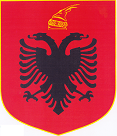 REPUBLIKA E SHQIPËRISËKuvendi          P R O J E K T L I GJNr. _______, datë _________PËRNJË NDRYSHIM DHE SHTESË  NË LIGJIN NR. 8438, datë 28.12.1998 “PËR TATIMIN MBI TË ARDHURAT”, TË NDRYSHUAR”Në mbështetje të neneve: 78, 83 pika 1 dhe 155 të Kushtetutës, me propozimin e Këshillit të Ministrave, Kuvendi i Republikës së Shqipërisë;V E N D O S I: Në ligjin nr. 8438, datë 28.12.1998, “Për tatimin mbi të ardhurat”, të ndryshuar”, bëhen këto ndryshime:Neni 1Në nenin 18 “Përjashtimet”, shtohet gërma g) me këtë përmbajtje:g) Strukturat akomoduese “Hotelet me 4 & 5 yje, status special”, sipas përcaktimeve të legjislacionit në fushën e turizmit. Përjashtimi nga tatimi mbi fitimin i parashikuar sipas këtij paragrafi, aplikohet për një periudhë 10 vjeçare për ato struktura të cilat përfitojnë statusin special deri në dhjetor 2024. Efektet e përjashtimit fillojnë në momentin e fillimit të veprimtarisë ekonomike të strukturës akomoduese, por jo më vonë se 3 vjet nga marrja e statusit special.Neni 2Neni  28 “Shkalla tatimore”, ndryshon me përmbajtjen e mëposhtme:	“Neni  28                                                   Shkalla tatimoreTatimi mbi fitimin është 15 për qind.Për personat fizik dhe juridik të cilët ushtrojnë aktivitet në prodhimin e softëare-ve, tatimi mbi fitimin është në masën 5%. Për qëllime të këtij vendimi, Këshilli i Ministrave përcakton me vendim, aktivitetet që përfshihen në fushën e prodhimit të softëare-ve si dhe procedurat për zbatimin e këtij paragrafi. Neni 3Ky ligj botohet në Fletoren Zyrtare dhe hyn në fuqi më 1 janar 2018.  K R Y E T A R I GRAMOZ  RUÇI